Об утверждении плана мероприятий по профилактике правонарушений в бытовой сфере  на территории сельского поселения Матвеевский сельсовет муниципального района Кушнаренковский район Республики БашкортостанРассмотрев представление и.о.прокурора Кушнаренковского района № 8д-2018 от 25.07.2018 об устранении нарушений требований законодательства о профилактике правонарушений в бытовой сфере  ПОСТАНОВЛЯЮ:1. Утвердить план мероприятий по профилактике правонарушений в бытовой сфере на территории сельского поселения Матвеевский сельсовет муниципального района Кушнаренковский район Республики Башкортостан на 3-4 кварталы 2018 года (прилагается). 2. Контроль за исполнением данного постановления оставляю за собой.Глава сельского поселения                                                                 О.А.ПечёнкинаПлан мероприятий по профилактике правонарушений в бытовой сфере на территории сельского поселения Матвеевский сельсовет муниципального района Кушнаренковский районРеспублики Башкортостан на 3-4 кварталы 2018 годаБАШkОРТОСТАН  РЕСПУБЛИКАһЫКУШНАРЕНКО РАЙОНЫ            МУНИЦИПАЛЬ РАЙОНЫНЫңМАТВЕЕВ  АУЫЛ СОВЕТЫ   АУЫЛ  билӘмӘһе    хакимиәте                     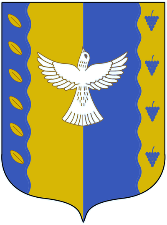                            АДМИНИСТРАЦИЯ СЕЛЬСКОГО ПОСЕЛЕНИЯ        МАТВЕЕВСКИЙ СЕЛЬСОВЕТМУНИЦИПАЛЬНОГО РАЙОНА  КУШНАРЕНКОВСКИЙ РАЙОНРЕСПУБЛИКИ БАШКОРТОСТАН                KАРАР                KАРАР                KАРАР                KАРАР                KАРАР                KАРАР   ПОСТАНОВЛЕНИЕ   ПОСТАНОВЛЕНИЕ   ПОСТАНОВЛЕНИЕ   ПОСТАНОВЛЕНИЕ   ПОСТАНОВЛЕНИЕ   ПОСТАНОВЛЕНИЕ     22           август2018г.№85/122  августа2018г.№ ппМероприятияВремя проведения1Участие на заседаниях общественных формирований при администрации сельского поселения3-4 квартал 2018 года2Посещение семей «группы риска»3-4 квартал 2018 года    3Посещение семей, состоящих на учете в ОиППН, как неблагополучные, с составлением актов о материально-бытовом положенииежемесячно4Ведение ежеквартального мониторинга по выявлению случаев жестокого обращения в бытовой сфере3-4 квартал 2018 года5Проведение внеплановых проверок условий жизни детей, находящихся в семьях стоящих на профилактическом учете по факторам неблагополучия3-4 квартал 2018 года6Консультативная помощь родителям в трудной жизненной ситуацииПо мере необходимости7Выпуск и распространение буклетов и памяток по жестокому обращению с мерами ответственности для родителей или лиц их замещающих3-4 квартал 2018 года8Размещение информации по профилактике жестокого обращения на информационных стендах и на сайте сельского поселения3-4 квартал 2018 года9Оформление стендов по профилактике семейно-бытового насилия3-4 квартал 2018 года10«Психология детско–родительских отношений» беседа с родителями из семей стоящих на профилактическом учетеПо мере необходимости